PRESSEINFORMATION 	20. Februar 2020

Tourismus in Brandenburg: Zahlen, Daten, Fakten 
Neuer Rekord: Fast 14 Millionen Übernachtungen in 2019Anteil Übernachtungen Grauer Markt **Für das Jahr 2018 wurden durch den DestinationMonitor für Brandenburg 6,6 Mio. Reisen durch inländische Übernachtungsgäste und rund 24,4 Mio. Übernachtungen ermittelt. Anders als in der amtlichen Statistik sind hier tatsächlich die Übernachtungen aller Inländer gemeint. Dies schließt Übernachtungen in privaten Wohnungen, z.B. im Rahmen der Buchung von Angeboten bei Airbnb, bei Verwandten oder Bekannten, in eigenen Feriendomizilen oder aber in Betrieben mit weniger als 10 Betten mit ein. Seit der Messung des „Grauen Marktes“ im Jahre 2012 kann der Inlandstourismus in Brandenburg bis einschließlich 2018 in der Summe einen Anstieg der Reisen von 12,8% und bei den Übernachtungen von 7,0% verzeichnen. Brandenburg profitierte in 2018 von den guten Wetterbedingungen und verzeichnete vor allem einen Zuwachs an Urlaubsübernachtungen von +8,6%. Dabei stieg in 2018 das Übernachtungsaufkommen bei kurzen Urlaubsreisen (1-3 Übernachtungen) um 4% und insbesondere bei langen Urlaubsreisen (≥ 4 Übernachtungen) um 11% im Vergleich zum Vorjahr an.Entwicklung der Übernachtungen seit 1992* gesamtEntwicklung der Übernachtungen seit 1992* nur Ausland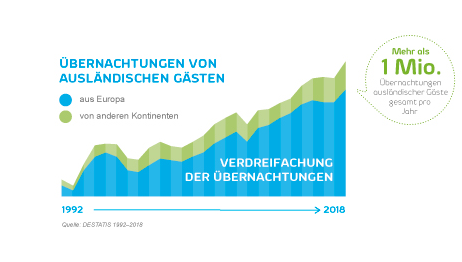 Saisonale Verteilung der Gästeankünfte 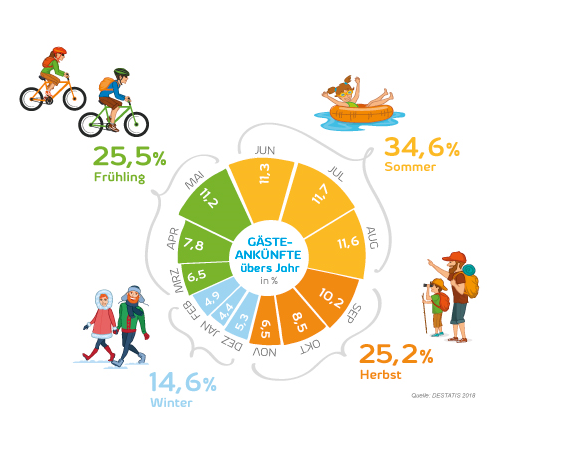 In der „Nebensaison“ Frühling, Herbst und Winter hat sich die Zahl der Gästeankünfte 
seit 1992 vervierfachtWirtschaftsfaktor Tourismus***Gesamter touristischer Konsum: 6,1 Mrd. EuroDirekte und indirekte Bruttowertschöpfungseffekte: 3,4 Mrd. EuroDie Tourismuswirtschaft ist beschäftigungsintensiv: mit 100.300 Erwerbstätigen (direkte und indirekte Beschäftigungseffekte) ist die Branche ein Job- und Wertschöpfungsmotor für das Land BrandenburgTagestourismus in Brandenburg ein wichtiger Faktor. Jährlich gibt es rund 92,3 Millionen Tagesreisen in und nach Brandenburg. Weitere Informationen: 
www.tourismusnetzwerk-brandenburg.de   www.statistik-berlin-brandenburg.de
Zahlen, Daten, Fakten Broschüre 2018/2019 zum Download als pdf:https://www.tourismusnetzwerk-brandenburg.de/studien-publikationen/weitere-publikationen/Quellen: *Amt für Statistik Berlin-Brandenburg 2020, **Quelle: GfK/IMT DestinationMonitor, Deutschland | Brandenburg (werden nicht jährlich erhoben), *** Quelle: DIW/IMT/Dwif 2018: Wirtschaftsfaktor Tourismus in Brandenburg – Die ökonomische Bedeutung der Tourismuswirtschaft in BrandenburgTMB Tourismus-Marketing Brandenburg GmbH, Am Neuen Markt 1, 14467 Potsdam, Amtsgericht Potsdam HRB 11403 | USt-IdNr.: DE194533636 | Vorsitzender des Aufsichtsrats: Staatssekretär Hendrik Fischer | Geschäftsführer: Dieter Hütte Pressekontakt: Unternehmenskommunikation, Birgit Kunkel & Patrick Kastner, Telefon 0331/298 73-24, E-Mail: presse@reiseland-brandenburg.de, www.reiseland-brandenburg.deÜbernachtungen und Gästeankünfte in Brandenburg Januar bis Dezember 2019
(inkl. Camping)*Übernachtungen und Gästeankünfte in Brandenburg Januar bis Dezember 2019
(inkl. Camping)*Übernachtungen und Gästeankünfte in Brandenburg Januar bis Dezember 2019
(inkl. Camping)*Übernachtungen gesamt13 974 886+3,2%davon aus dem Ausland  1 060 308-0,9%Gästeankünfte gesamt  5 230 025+3,5%davon aus dem Ausland    463 791+1,3%durchschnittliche Aufenthaltsdauer2,7 Tage2,7 TageÜbernachtungen und Gästeankünfte auf den Campingplätzen in Brandenburg 
Januar bis Dezember 2019*Übernachtungen und Gästeankünfte auf den Campingplätzen in Brandenburg 
Januar bis Dezember 2019*Übernachtungen und Gästeankünfte auf den Campingplätzen in Brandenburg 
Januar bis Dezember 2019*Übernachtungen 1 390 609+7,5%Gästeankünfte   447 661+5,0%Rangliste der Reiseregionen Januar bis Dezember 2019 nach Übernachtungen*Rangliste der Reiseregionen Januar bis Dezember 2019 nach Übernachtungen*Rangliste der Reiseregionen Januar bis Dezember 2019 nach Übernachtungen*ReiseregionÜbernachtungen+/- gegenüber 2018Seenland Oder-Spree2 284 073+2,0%Spreewald2 098 234+6,4%Ruppiner Seenland1 503 229+3,2%Potsdam1 338 886+4,8%Fläming1 204 570-0,9%Havelland1 193 958+2,3%Dahme Seenland1 112 860+4,8%Uckermark1 019 880+0,7%Barnimer Land   940 140+3,8%Lausitzer Seenland   637 292+3,6%Prignitz   422 383+5,9%Elbe-Elster-Land   219 381-1,6%Top 10 der Übernachtungen aus den ausländischen Quellmärkten 
Januar bis Dezember 2019*Top 10 der Übernachtungen aus den ausländischen Quellmärkten 
Januar bis Dezember 2019*Top 10 der Übernachtungen aus den ausländischen Quellmärkten 
Januar bis Dezember 2019*LandÜbernachtungen+/- gegenüber 2018Polen160 459+4,6%Niederlande121 078+8,9%Vereinigtes Königreich  69 047-17,3%Dänemark  64 331-2,1%Tschechische Republik  56 477+4,6%Schweiz  49 589-3,5%Österreich  48 042-0,2%Schweden  43 412+9,0%Beherbergungsstätten und Bettenangebot in Brandenburg 2019* (Stand 07/2019)Beherbergungsstätten und Bettenangebot in Brandenburg 2019* (Stand 07/2019)Beherbergungsstätten und Bettenangebot in Brandenburg 2019* (Stand 07/2019)BetriebsartAnzahl+/- gegenüber 2018Beherbergungsstätten
Bettenangebot  1 51386 466+1,1%+1,0%Campingplätze
Angebot Schlafgelegenheiten     17242 032+3,0%
   +1,6%Betriebe gesamt
Bettenangebot gesamt    1 685128 498+1,3%+1,2%